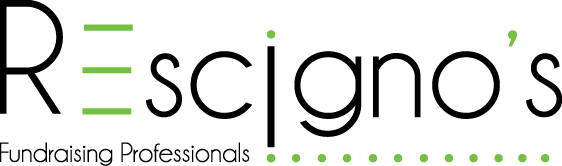 Position: Print and Mail Production ManagerCompany Description Rescigno’s Fundraising Professionals partners with non-profit organizations to provide fundraising consulting, data analytics, printing, and mailing to help organizations further their missions by helping others. Rescigno’s is growing rapidly and looking for talented, energetic people who fit in our culture to join our company. If you enjoy working in an encouraging team environment and have the desire to grow with a company that does good things for this world by focusing on our clients and their missions, we have a wonderful opportunity for you. We are looking for someone who is motivated, detailed-oriented and has excellent organizational and communication skills to join our team.Job DescriptionWe are looking for a Print and Mail Production Manager to support the communication programs that we create for our clients.   You will be a member of an energetic, motivated team where you will assist in the day-to-day direct mail programs of our clients. We look for team members who work well in a deadline-driven, project-oriented environment. Your success will come from keeping the production floor organized and running smoothly as well as meeting deadlines so that our clients can receive the highest quality service. Knowledge of direct mail, print, and/or USPS/Postal processing logistics are required.Responsibilities:Manage and evaluate resources to ensure high productivity and minimal downtimeManage a team of 3 – 5 employeesStrive to reduce expensesProvide motivation, support and guidance to employeesCreate and maintain schedules to ensure efficient staffing levelsCommunicate any problems or obstacles to managementSupervise and evaluate performance of production staffOversee maintenance of facility and equipmentEnforce health and safety precautionsOrder and monitor all consumables and inventory necessary for optimal productivityCoordinate with other departments to ensure a smooth workflowSkills and Qualifications3 plus years of experience in a commercial Print and Mail environmentYou will be expected to perform the following duties as neededDigital PrintingCutting/FoldingInk Jet AddressingInserting Ability to perform occasional heavy liftingStrong attention to detail with superior organizational skillsStrong people skills with the ability to work in a team environment and foster positive and collaborative work habitsExcellent verbal and written communication skillsPrevious successful experience in Print and Mail shop Computer skills, including Word, Excel, and OutlookPlease submit your resume to Sue@rescignos.com